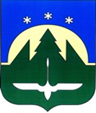 Городской округ Ханты-МансийскХанты-Мансийского автономного округа – ЮгрыДУМА ГОРОДА ХАНТЫ-МАНСИЙСКАРЕШЕНИЕ№ 483-VI РД		                                                         Принято							29 января 2021 годаО поддержке обращения Совета депутатов города Новосибирска к Председателю Правительства Российской Федерации Мишустину М.В.Рассмотрев обращение Совета депутатов города Новосибирска
к Председателю Правительства Российской Федерации Мишустину М.В. согласно решению Совета депутатов города Новосибирска от 28.10.2020 № 52 «Об обращении Совета депутатов города Новосибирска к Председателю Правительства Российской Федерации Мишустину М.В.», руководствуясь Уставом города Ханты-Мансийска и Регламентом Думы города
Ханты-Мансийска, Дума города Ханты-Мансийска РЕШИЛА:1.Поддержать обращение Совета депутатов города Новосибирска
к Председателю Правительства Российской Федерации Мишустину М.В. согласно решению Совета депутатов города Новосибирска от 28.10.2020 № 52 «Об обращении Совета депутатов города Новосибирска к Председателю Правительства Российской Федерации Мишустину М.В.».2.Настоящее Решение направить в Совет депутатов города Новосибирска.Председатель Думыгорода Ханты-Мансийска                                                               К.Л. Пенчуков  Подписано 29 января 2021 года